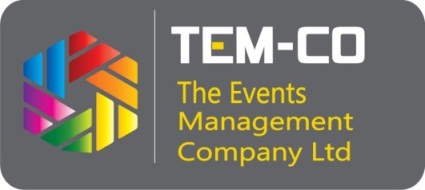 EXTRA FURNITURE/AV/ELECTRICAL ORDER FORMEAST AFRICA COM NAIROBI, RADISSON BLU HOTEL, 25 – 26 APRIL, 2023NB: ALL Order forms should be received by us on or before 14th April 2023.NB: Terms of payment: All payment must be received before the start of the exhibition for items to be made available. All prices are subject to 16% VAT.Contact details:	Anne Mutugi, annem@tem-co.com, +254 722 521498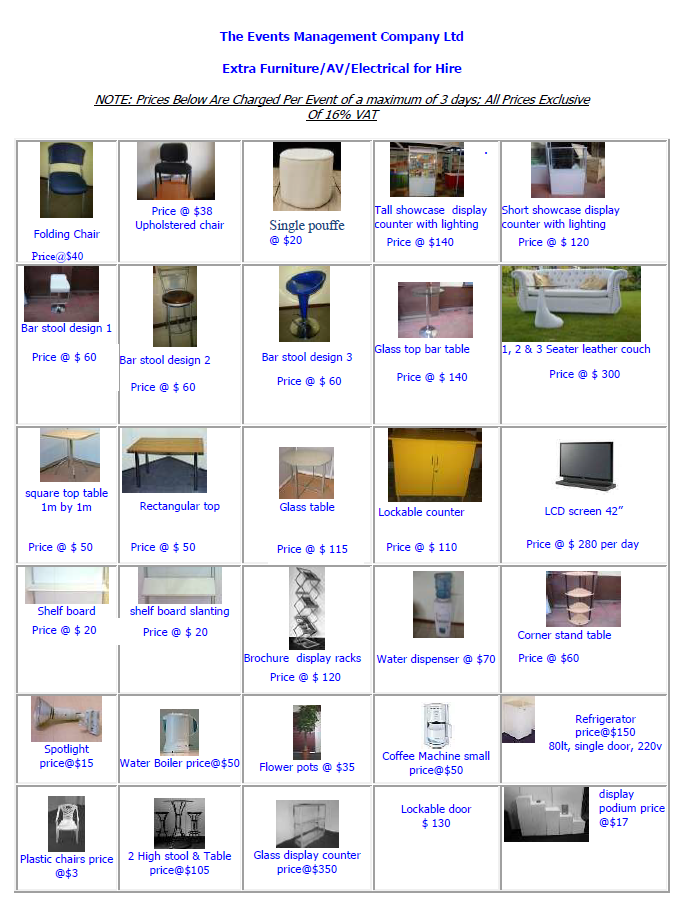 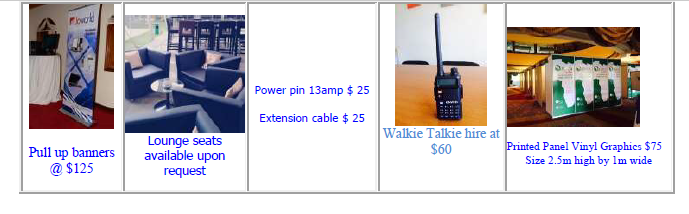 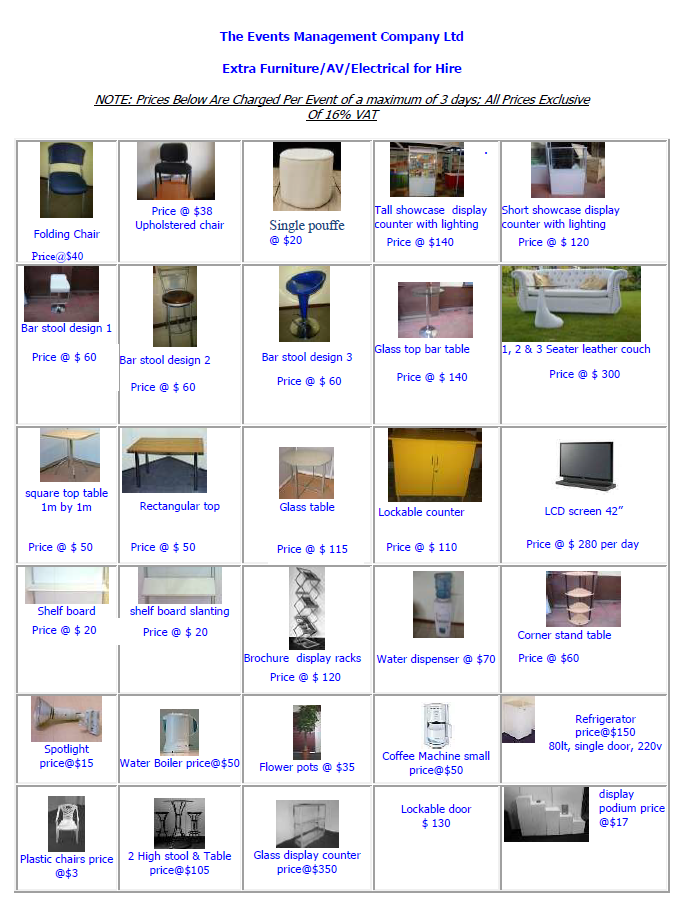 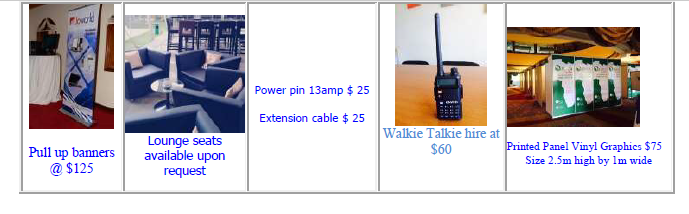 Name of Exhibiting Company & Stand Number (as it should appear on fascia)Name of Exhibiting Company & Stand Number (as it should appear on fascia)COMPANY NAME:STAND NO:COMPANY NAME:STAND NO:COMPANY NAME:STAND NO:Name of representative:Email: Contact Number:Name of representative:Email: Contact Number:No.Item as per furniture catalogue provided (see page 2)Quantity Unit cost Total amount  to be invoiced 123TOTAL